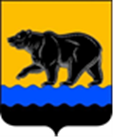 СЧЁТНАЯ ПАЛАТА ГОРОДА НЕФТЕЮГАНСКА16 мкрн., д. 23, помещение № 97, г. Нефтеюганск, Ханты-Мансийский автономный округ - Югра(Тюменская область), 628310, телефон: 20-30-54, факс: 20-30-63 е-mail: sp-ugansk@mail.ru_____________________________________________________________________________________ЗАКЛЮЧЕНИЕ на проект изменений в муниципальную программу города Нефтеюганска «Социально-экономическое развитие города Нефтеюганска»Счётная палата города Нефтеюганска на основании статьи 157 Бюджетного кодекса Российской Федерации, Положения о Счётной палате города Нефтеюганска, утверждённого решением Думы города Нефтеюганска от 22.12.2021 № 56-VII, рассмотрев проект изменений в муниципальную программу города Нефтеюганска от 15.11.2018 № 603-п «Об утверждении муниципальной программы города Нефтеюганска «Социально-экономическое развитие города Нефтеюганска»  (далее по тексту – проект изменений, муниципальная программа), сообщает следующее:1. При проведении экспертно-аналитического мероприятия учитывалось наличие экспертизы:1.1. Департамента финансов администрации города Нефтеюганска на предмет соответствия проекта изменений бюджетному законодательству Российской Федерации и возможности финансового обеспечения его реализации из бюджета города Нефтеюганска.1.2. Департамента экономического развития администрации города Нефтеюганска на предмет соответствия:- Порядку принятия решения о разработке муниципальных программ города Нефтеюганска, их формирования, утверждения и реализации, утверждённому постановлением администрации города Нефтеюганска от 18.04.2019 № 77-нп «О модельной муниципальной программе города Нефтеюганска, порядке принятия решения о разработке муниципальных программ города Нефтеюганска, их формирования, утверждения и реализации» (далее по тексту – постановление от 18.04.2019 № 77-нп);- Стратегии социально-экономического развития муниципального образования город Нефтеюганск, утверждённой решением Думы от 31.10.2018 № 483-VI «Об утверждении Стратегии социально-экономического развития муниципального образования город Нефтеюганск на период до 2030 года»;- структурных элементов (основных мероприятий) целям муниципальной программы;- сроков её реализации задачам;- целевых показателей, характеризующих результаты реализации муниципальной программы, показателям экономической, бюджетной и социальной эффективности, а также структурных элементов (основных мероприятий) муниципальной программы;- требованиям, установленным нормативными правовыми актами в сфере управления проектной деятельностью.2. Предоставленный проект изменений соответствует Порядку от 18.04.2019 № 77-нп.3. Проектом изменений планируется ответственному исполнителю администрации города Нефтеюганска увеличить бюджетные ассигнования за счёт средств местного бюджета на сумму 133 672,277 тыс. рублей, а именно: 3.1. По мероприятию 1.4 «Обеспечение исполнения муниципальных функций администрации» на сумму 133 476,410 тыс. рублей, в том числе:2023 год -22 840,685 тыс. рублей, из них:- 8 176,503 тыс. рублей на выплату среднего заработка на время трудоустройства бывшим сотрудникам управления опеки и попечительства (решение Думы города Нефтеюганска от 28.09.2022 № 195-VII «О внесении изменений в решение Думы города Нефтеюганска «О структуре администрации города Нефтеюганска»);- 326,442 тыс. рублей в целях осуществления закупки на выполнение работ по ремонту кабинета № 5 в помещении департамента экономического развития администрации города;- 13 850,295 тыс. рублей на оплату труда и начисления на выплаты по оплате труда, в связи с введением дополнительных штатных единиц в МКУ «УпОДОМС г. Нефтеюганска»;- 199,713 тыс. рублей на поставку и установку охранной сигнализации и оказание услуг по техническому обслуживанию, текущему и аварийно-восстановительному ремонту внутренних и наружных электросетей и электрооборудования по адресу: г. Нефтеюганск, 16 мкр., 23 дом, 97 помещение;- 287,732 тыс. рублей на расходы, в связи с передачей полномочий по деятельности молодёжной политики департаменту по делам администрации города Нефтеюганска (распоряжение администрации города Нефтеюганска от 27.12.2022 № 486-р «О внесении изменений в распоряжение администрации города Нефтеюганска от 05.06.2020 № 144-р «Об утверждении Положения о департаменте по делам администрации города Нефтеюганска»);2024 год – 15 732,675 тыс. рублей, из них;- 15 529,443 тыс. рублей на оплату труда и начисления на выплаты по оплате труда, в связи с введением дополнительных штатных единиц в МКУ «УпОДОМС г. Нефтеюганска»;- 203,232 тыс. рублей на расходы, в связи с передачей полномочий по деятельности молодёжной политики департаменту по делам администрации города Нефтеюганска (распоряжение администрации города Нефтеюганска от 27.12.2022 № 486-р «О внесении изменений в распоряжение администрации города Нефтеюганска от 05.06.2020 № 144-р «Об утверждении Положения о департаменте по делам администрации города Нефтеюганска»);2025 год -15 817,175 тыс. рублей, из них;- 15 529,443 тыс. рублей на оплату труда и начисления на выплаты по оплате труда, в связи с введением дополнительных штатных единиц в МКУ «УпОДОМС г. Нефтеюганска»;- 287,732 тыс. рублей на расходы, в связи с передачей полномочий по деятельности молодёжной политики департаменту по делам администрации города Нефтеюганска (распоряжение администрации города Нефтеюганска от 27.12.2022 № 486-р «О внесении изменений в распоряжение администрации города Нефтеюганска от 05.06.2020 № 144-р «Об утверждении Положения о департаменте по делам администрации города Нефтеюганска»);2026-2030 год – в общей сумме 79 085,875 тыс. рублей на уровне 2025 года по 15 817,175 тыс. рублей соответственно.3.2. По мероприятию 2.1 «Реализация переданных государственных полномочий на осуществление деятельности по содержанию штатных единиц органов местного самоуправления» на сумму 195,867 тыс. рублей с целью частичной компенсации стоимости санаторно-курортной путёвки, выплаты единовременного поощрения в связи с достижением возраста 50 лет и начислений на них страховых взносов.4. Финансовые показатели, содержащиеся в проекте изменений, соответствуют расчётам, предоставленным на экспертизу.По итогам проведения экспертизы замечания и рекомендации отсутствуют.Председатель					               		         С.А. ГичкинаИсполнитель:инспектор инспекторского отдела № 2Счётной палаты города НефтеюганскаБатаева Лариса НиколаевнаТел. 8 (3463) 203948Исх. СП-76-3 от 20.02.2023 